Electromagnetism and Scanning Electron Microscopy 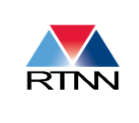 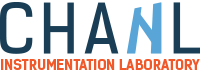 Chapel Hill Analytical and Nanofabrication Laboratory (CHANL) at UNC Chapel HillBrought to you by: Research Triangle Nanotechnology Network (RTNN)CHANL invites you and your students to come take a deeper look into the nuts and bolts of electron microscopy!Summary: Electron microscopy allows scientists to image nanoscale features with a beam of electrons. Electromagnetic lenses are used to focus and shape the electron beam in order to produce well-resolved images.  This experience is designed to show that physics concepts play an important role in instrumental design and operation. 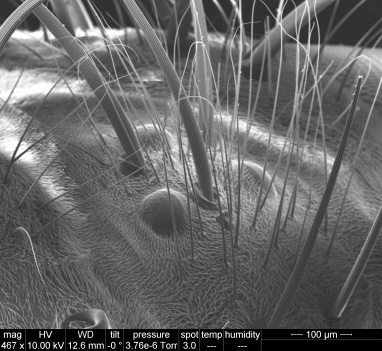 Students will: discuss the differences between optical and electron microscopes, learn how electromagnetic lenses work, handle an electromagnetic lens and learn about its components, and use a scanning electron microscope (SEM) to image samples. Students will see how changing the current in an electromagnetic lens greatly alters the image produced. Target grades: College-level physics classesPreparation:Review basic principles of light microscopy (suggested topics provided)Review how an electromagnetic lens works (diagram and notes provided)Schedule a visit to CHANL. Format: Remote workshop or UNC campus visit (45 mins)Discussion about light and electron microscopes (10 mins)Students will formulate similarities and differences between light and electron microscopyDemo: electromagnetic lens and discussion about how it works within the SEM (10 mins)Students will see and handle an electromagnetic lens and learn how each component of the lens works.Demo: using an SEM for analysis (20-25 mins)	Students will get to choose from a variety of samples (for example: plants, insects, photo-patterned silicon) and see how adjustments to the SEM conditions can alter the image. Going deeper: Students can make predictions about how each condition can be altered to change the image and then test their prediction on the SEM.Note: If a visit to CHANL is not possible, we can Skype with your classroom. 